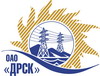 Открытое Акционерное Общество«Дальневосточная распределительная сетевая  компания»Протокол заседания Закупочной комиссии по вскрытию поступивших конвертовг. БлаговещенскСПОСОБ И ПРЕДМЕТ ЗАКУПКИ: Открытый запрос предложений «Распределительная система постоянного тока (АЭС)» для нужд филиала «Амурские электрические сети» (закупка 874 р. 2.2.2.).ПРИСУТСТВОВАЛИ: Три члена постоянно действующей Закупочной комиссии ОАО «ДРСК» 2 уровня.ОТМЕТИЛИ:1. В адрес Организатора открытого запроса предложений поступило 8 предложений, конверты с которыми были размещены в электронном виде на Торговой площадке Системы www.b2b-energo.ru.2. Вскрытие конвертов было осуществлено в электронном сейфе организатора открытого запроса предложений на Торговой площадке Системы www.b2b-energo.ru автоматически.3. Дата и время начала процедуры вскрытия конвертов с предложениями участников: 10:32 21.04.2015 (время московское).4. Место проведения процедуры вскрытия конвертов с предложениями участников: Торговая площадка Системы www.b2b-energo.ru. 5. В конвертах обнаружены предложения следующих участников открытого запроса предложений:Ответственный секретарь Закупочной комиссии 2 уровня ОАО «ДРСК»	 О.А. МоторинаТехнический секретарь Закупочной комиссии 2 уровня ОАО «ДРСК»	 Т.А. Игнатова№ 397/МТПиР -В21.04.2015№п/пНаименование Участника закупки и его адресЦена предложения на участие в закупке без НДС, руб.1ЗАО "Конвертор" (Республика Мордовия, г. Саранск, ул. Гожувская, д. 1)Предложение: подано 20.04.2015 в 09:34
Цена: 1 085 000,00 руб. (цена без НДС)2ООО "ПРЕОРА" (Россия, г. Москва, 125167 г. Москва, 4-ая ул. 8 Марта, д.6А, оф.406)Предложение: подано 19.04.2015 в 21:20
Цена: 1 090 220,34 руб. (цена без НДС)3ЗАО "Чебоксарский Электроаппарат" (428000 г. Чебоксары пр. И. Яковлева 3)Предложение: подано 20.04.2015 в 10:02
Цена: 1 190 000,00 руб. (цена без НДС)4ЗАО "МПОТК "Технокомплект" (141980, Россия, Московская область, г. Дубна, ул.Школьная д.10а)Предложение: подано 20.04.2015 в 09:48
Цена: 1 194 200,00 руб. (цена без НДС)5ООО "Ольдам" (115304 г. Москва, Кавказский бульвар, д. 29, корп. 1)Предложение: подано 17.04.2015 в 12:21
Цена: 1 255 084,75 руб. (цена без НДС)6ЗАО "СЭА" (428000, Россия, Чувашская Республика, г. Чебоксары, пр. И.Яковлева, д.3)Предложение: подано 17.04.2015 в 15:40
Цена: 1 260 000,00 руб. (цена без НДС)7ООО "ТРАНС-ЭНЕРГО" (115563, Россия, г. Москва, Борисовский пр-д, д. 36, корп. 4, кв. 833)Предложение: подано 17.04.2015 в 16:55
Цена: 1 262 711,86 руб. (цена без НДС)8ООО "ЭнергоТехКомплект" (630083, г. Новосибирск, ул. Большевистская, 131)Предложение: подано 17.04.2015 в 12:30
Цена: 1 270 000,00 руб. (цена без НДС)